Příběhy hornin - obrázkypomocí textu (příloha 4.6) se čtou zleva doprava, nejprve horní, poté spodní částObsah:Str. 1		žula barevněStr. 2		žula černobíleStr. 3		tuf barevněStr. 4		tuf černobíleStr. 5 	břidlice barevněStr. 6		břidlice černobíleStr. 7		pískovec barevněStr. 8 	pískovec černobíleStr. 9 	křemenec barevněStr. 10 	křemenec černobíle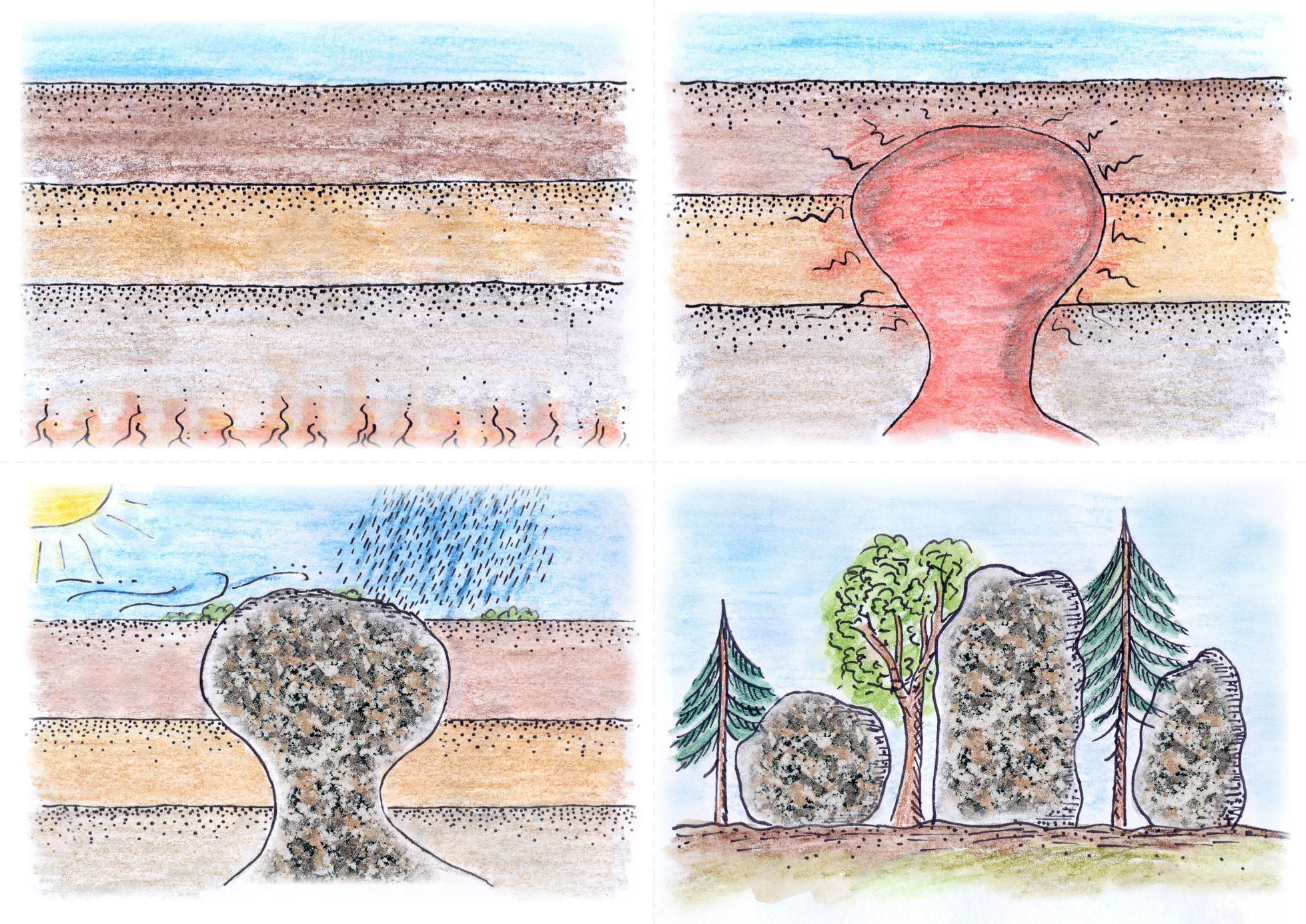 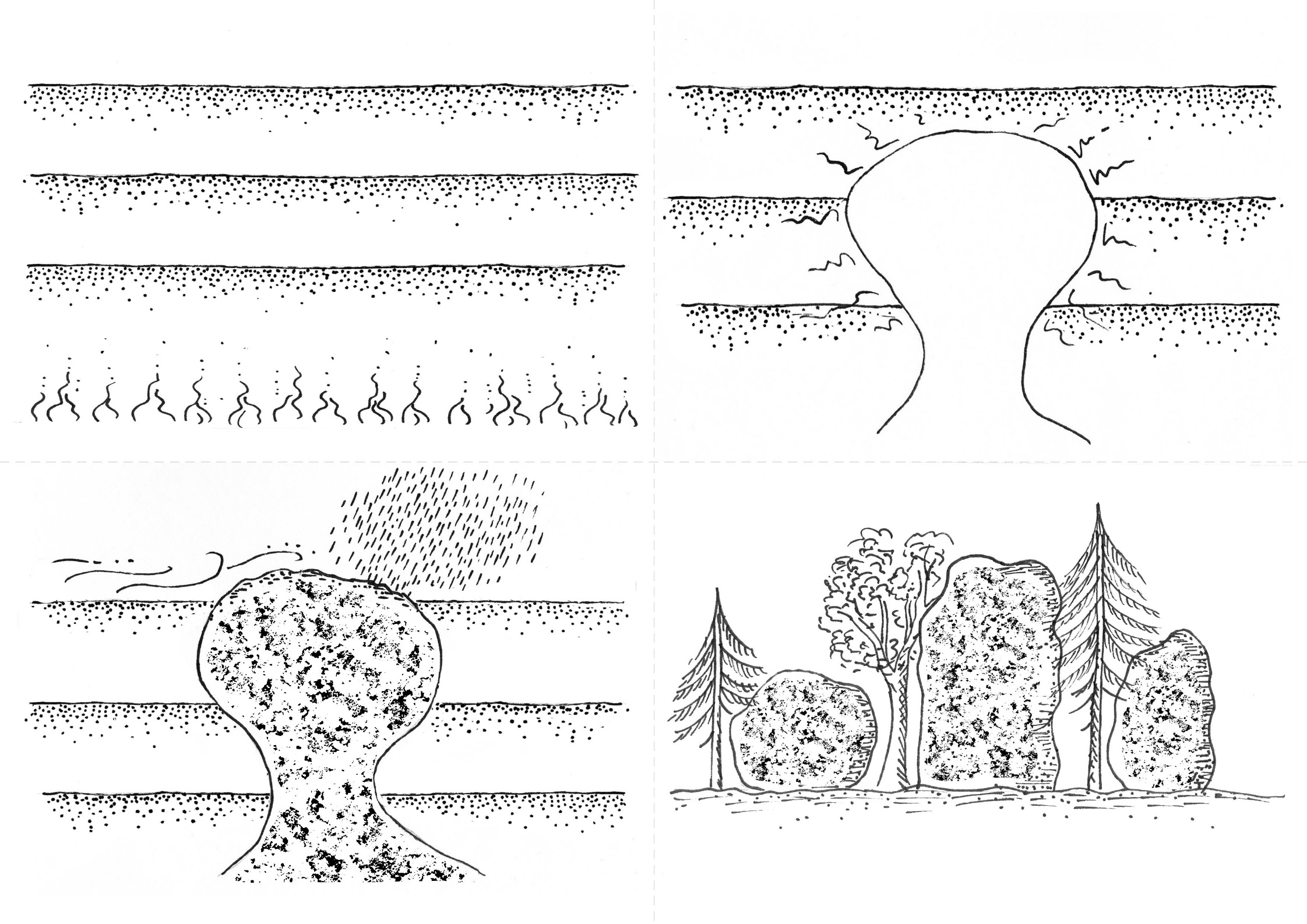 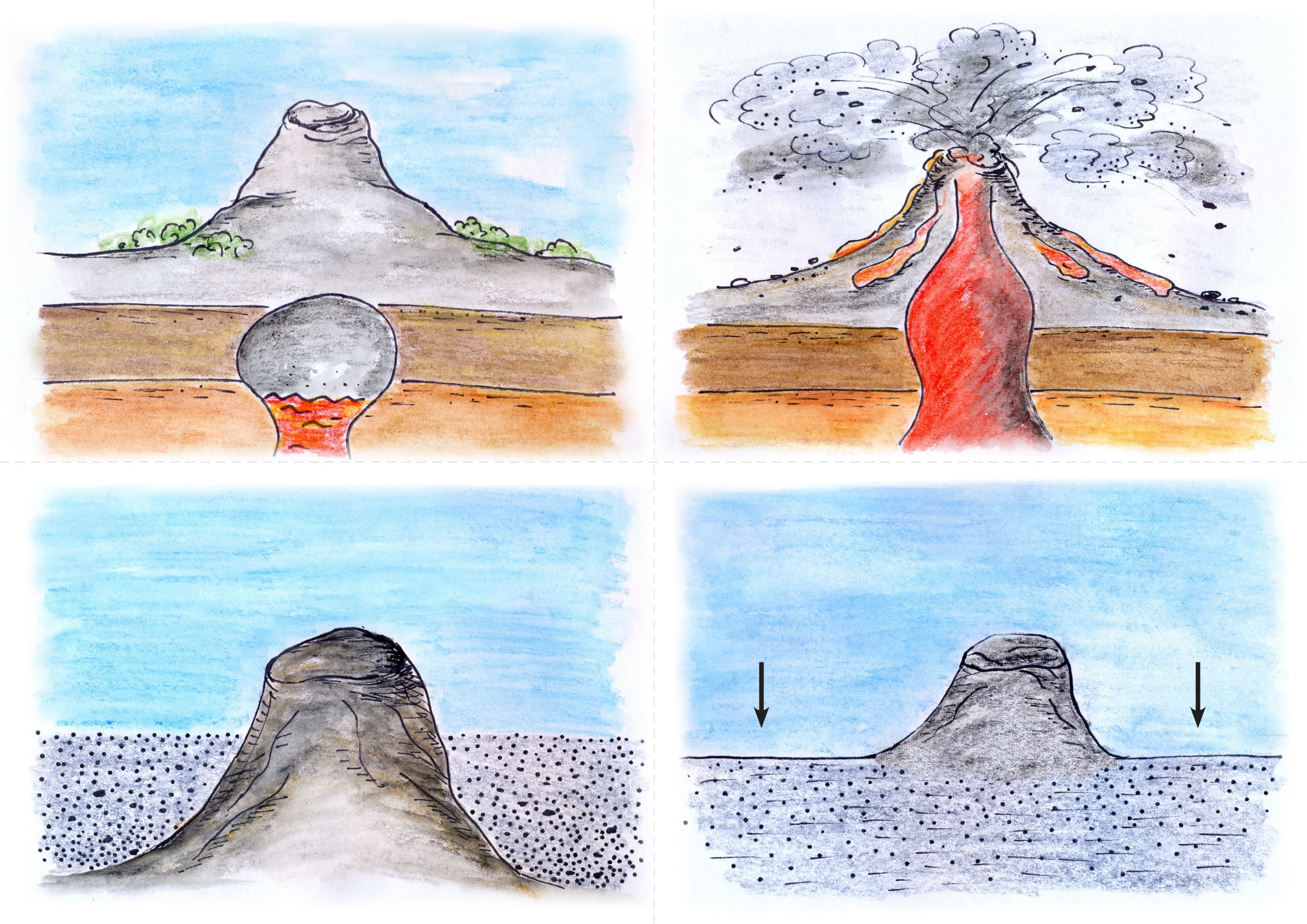 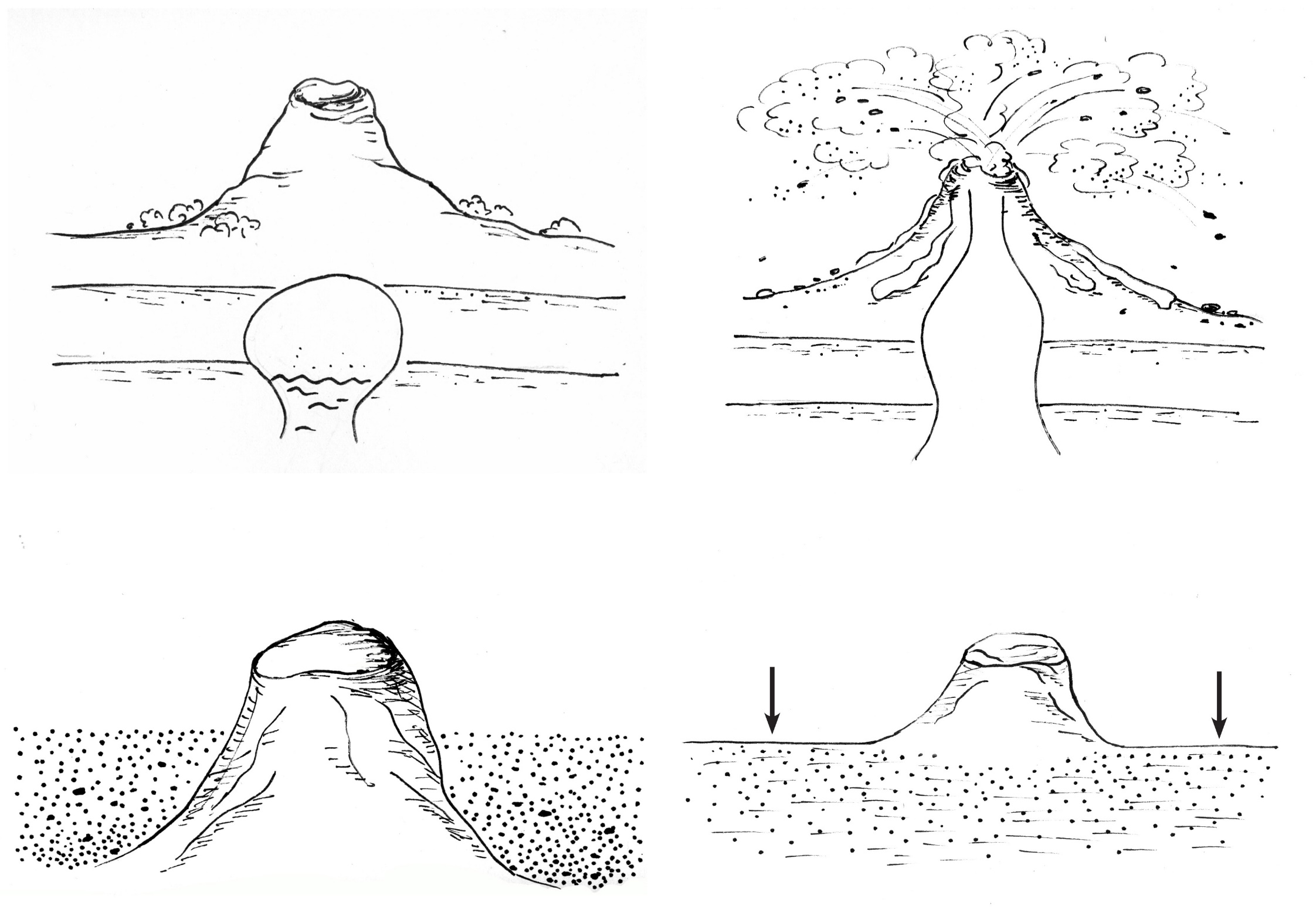 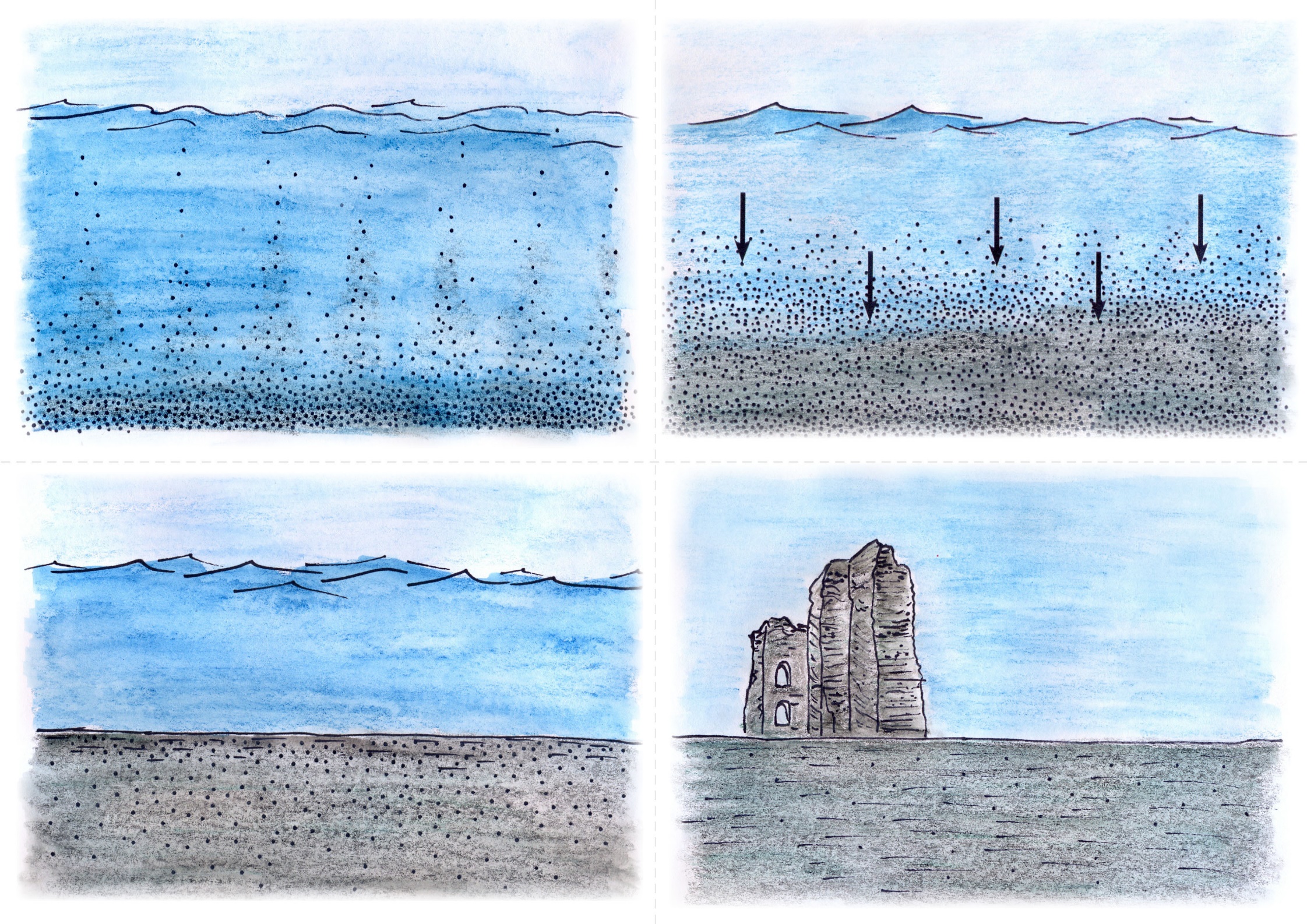 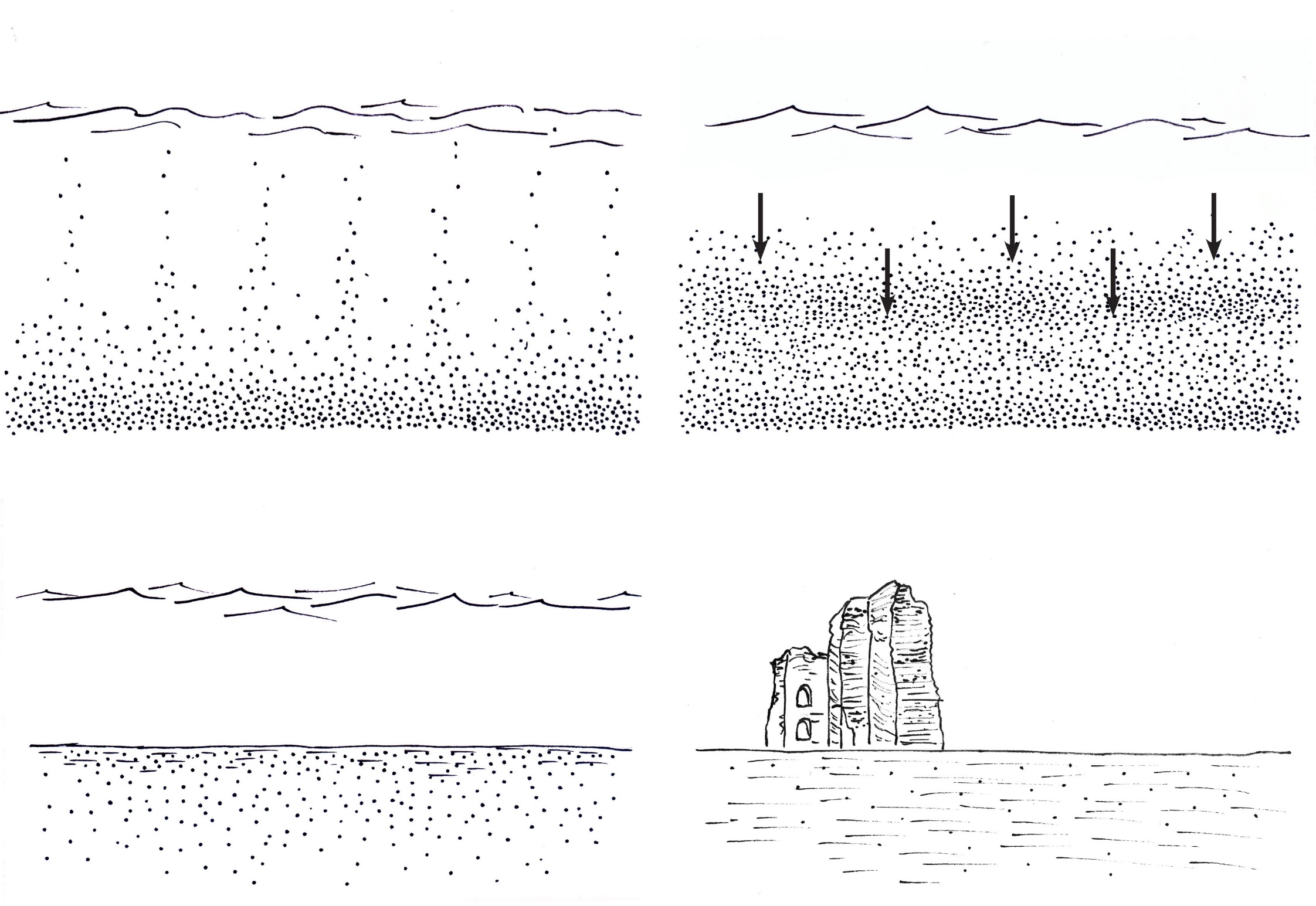 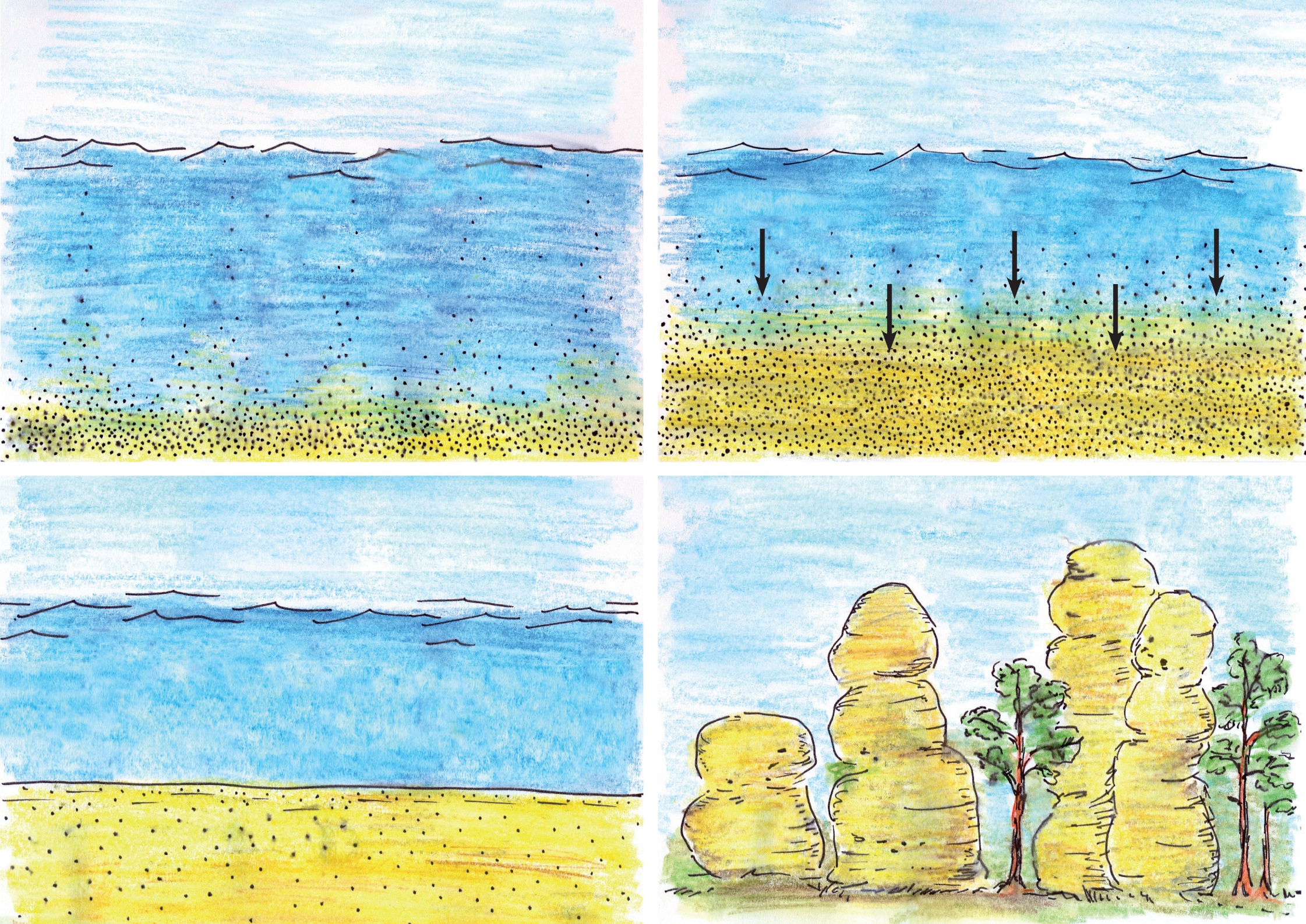 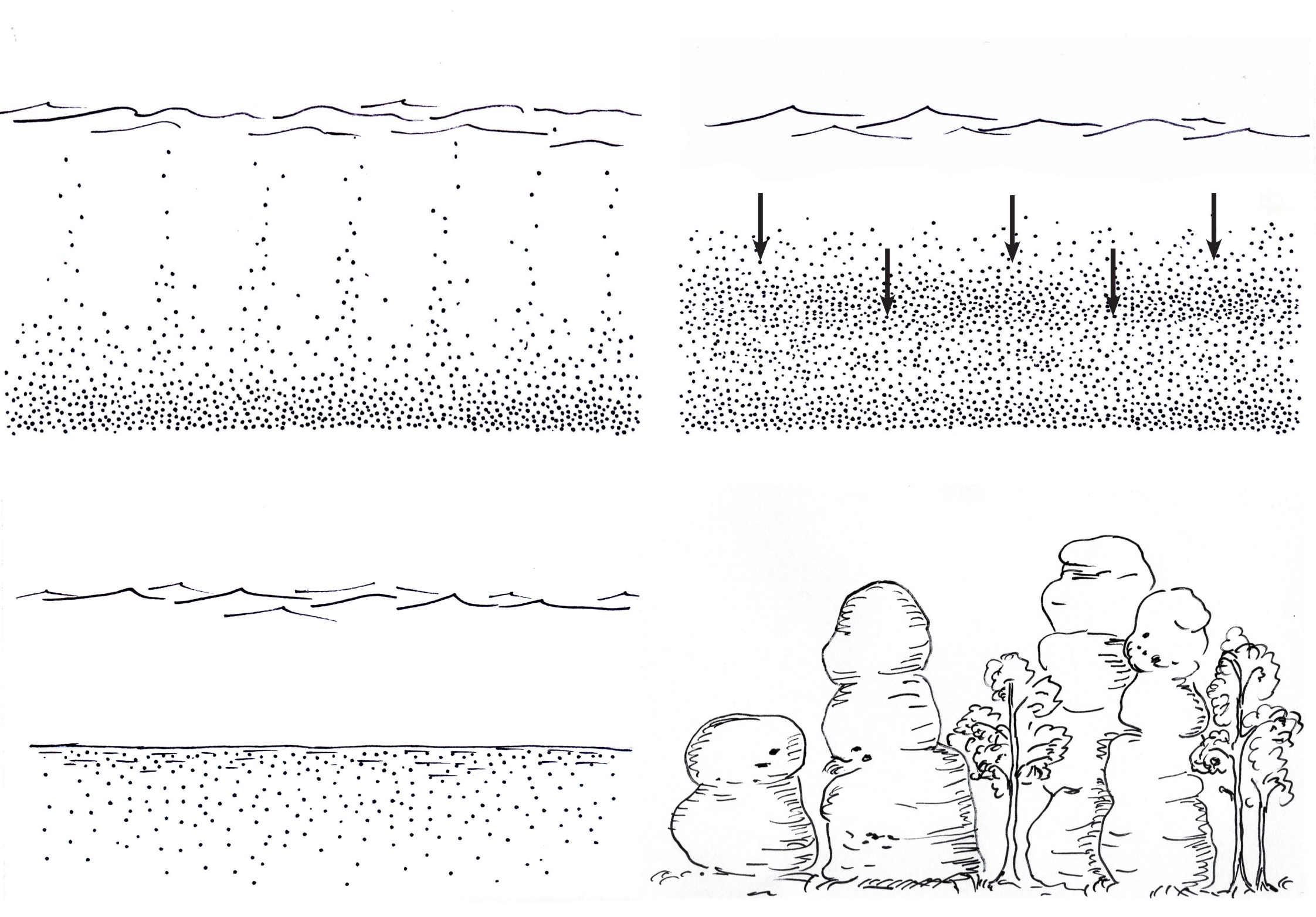 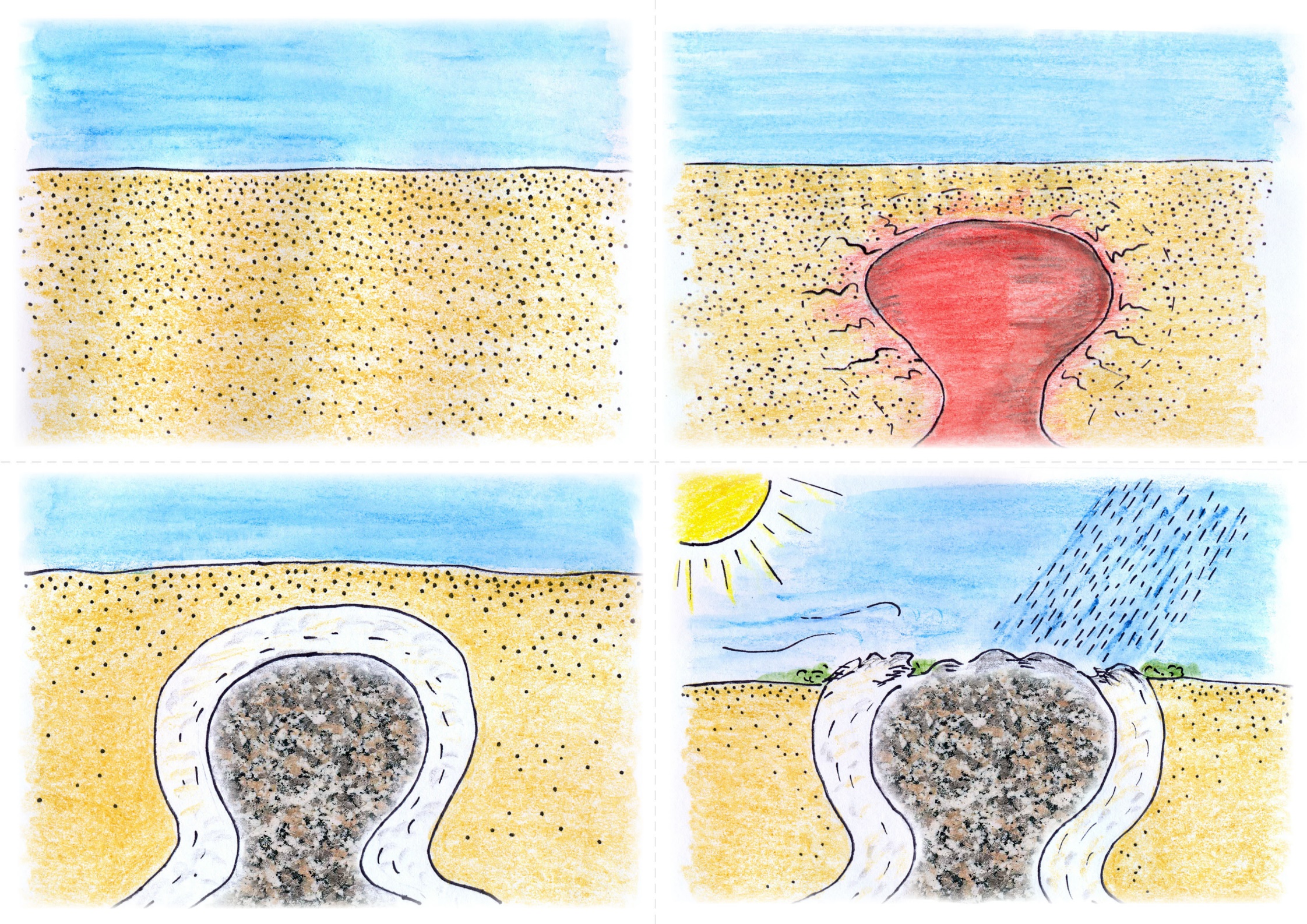 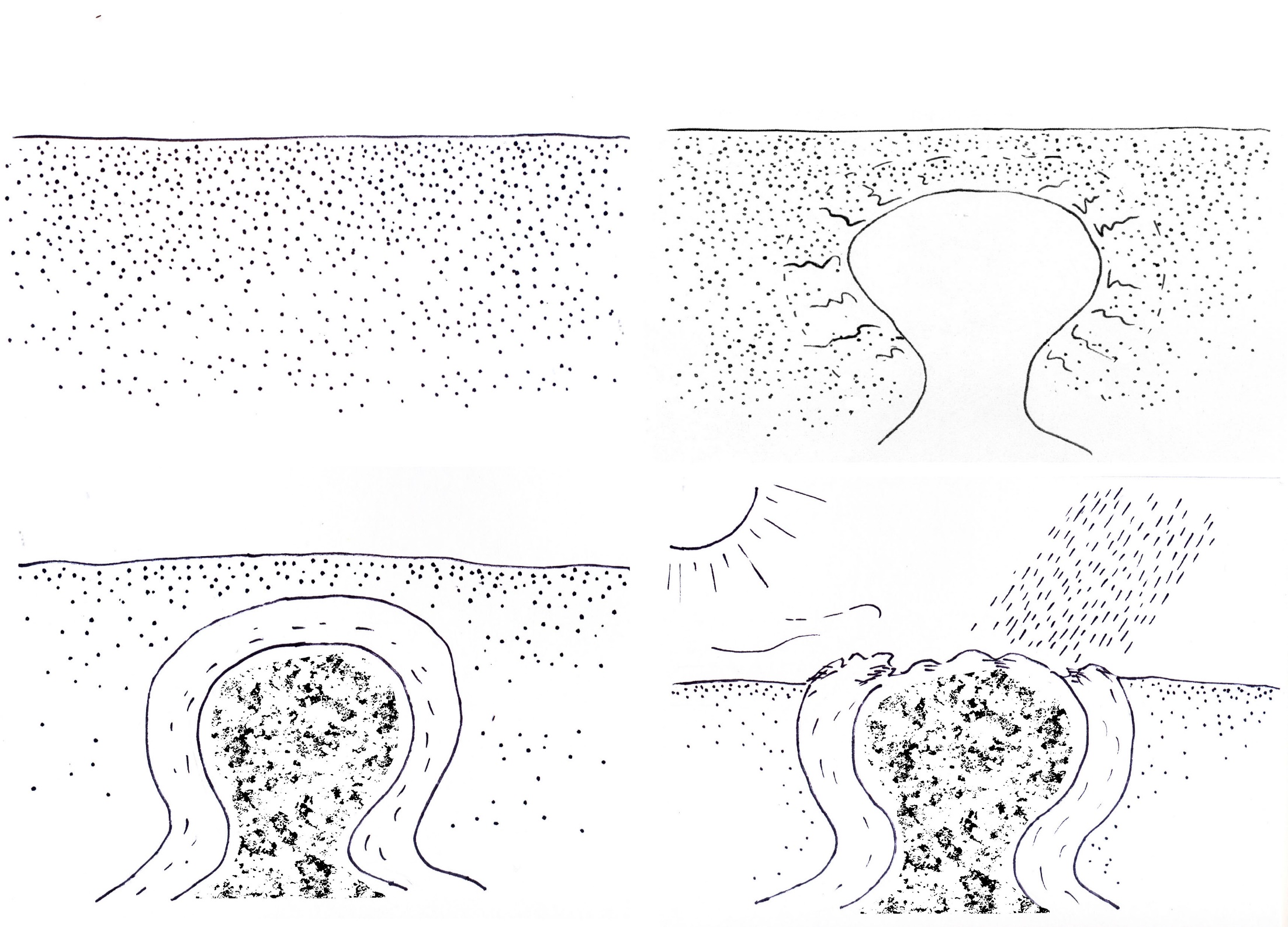 